ESCUELA SUPERIOR POLITÈCNICA DEL LITORAL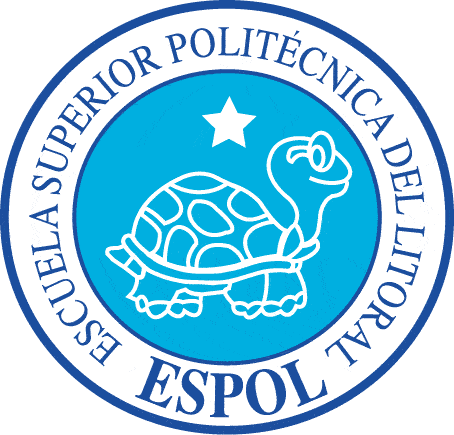 INSTITUTO DE CIENCIAS QUÌMICAS Y AMBIENTALES - FENEXAMEN PARCIAL DE QUÌMICA66 puntosNombre: _______________________________________________________ 6 de julio del 2010 ( De  9; 3 puntos c/u)1. De los siguientes postulados, indique el que no fue emitido por Bohr.para que un electrón pase de una órbita a otra, debe haber absorción o emisión de energíala energía de las órbitas es estacionariaa medida que la órbita se aleja del núcleo, la energía va aumentando los electrones giran por órbitas de radio determinadolos electrones para desprenderse del átomo, deben desprender energía2. Indique la afirmación que no tiene relación con la teoría atómica de Rutherfordel núcleo del átomo fue descubierto por Rutherfordlos electrones giran por órbitas de radio determinadoel tamaño del núcleo es infinitamente inferior al tamaño del átomolas partículas alfa (α) atravesaban la lámina metálica porque la materia es discontinua la masa del átomo está concentrada en el núcleo3. Indique la respuesta en la que constan los símbolos de los siguientes elementos en su orden: yodo, hierro, plomo, mercurio, cerio, oro, sodio, potasio.Y 	Fe	Pb	Hg	Ce	Au	S	KI 	Fe	Pl	Hg	Ce	Au	Na	KI 	Fe	Pb	Hg	Ce	Au	Na	KI 	Fe	Pb	Hg	Cr	Or	Na	PI 	H	Pb	Hg	Ce	Au	Na	K4. Considerando el número de partículas subatómicas, de las siguientes afirmaciones, indique la correcta.en el núcleo del átomo de plata ( 47Ag107 ) hay 47 neutronesalrededor del núcleo del átomo de yodo ( 127I53 ) giran 53 protonesel fósforo ( 31P15 ) tiene en su núcleo 16 neutronesel núcleo del átomo de bario ( 56Ba137 ) tiene 56 electronesel hierro ( 26Fe56 ) tiene 26 partículas subatómicas sin carga en el núcleo5. De las opciones planteadas, indique la incorrectalos subniveles f tienen capacidad para 14 electronesen el nivel energético principal 3 hay capacidad para 18 electronesen el subnivel 2d hay capacidad para 10 electronestodos los subniveles p tienen hasta 6 electronesen la órbita 1 hay capacidad solo para 2 electrones6. Considerando la ubicación de los elementos en la tabla periódica, indique la afirmación incorrectaa. el radio atómico del calcio es mayor que el del aluminiob. el átomo de sodio es más grande que el de carbonoc. el átomo de hidrógeno ocupa mayor volumen que el átomo de potasiod. el volumen del átomo de cobre es mayor que el del átomo de azufree. el radio atómico del oro es mayor que el del antimonio7. Indique la afirmación incorrectaa. la configuración electrónica de los halógenos termina en ns2,  np5b. las propiedades de los elementos de un mismo grupo son similares, porque es similar su configuración electrónicac. el período 6 de la tabla periódica consta de 18 elementosd. las propiedades de los elementos a lo largo de un mismo período de la tabla periódica van cambiando paulatinamente, como cambia paulatinamente su configuración electrónicae. un período inicia en un metal alcalino y termina en un gas noble8. De los grupos o familias de elementos en la tabla periódica, indique la opción incorrecta a. son halógenos: F, Cl, Br, Ib. son gases nobles: He, Ne, Ar, Kr, Xec. son metales alcalinotérreos: Be, Mg, Ca, Sr, B, Rad. son anfígenos: O, S, Se, Tee. son  nitrogenoides: N, P, As, Sb9. Indique la opción que no corresponde a la configuración electrónica del elementoa. Hierro │Ar│4s2, 3d6b. Uranio│Rn│7s2, 6d1, 5f3c. Oro     │Xe│6s2, 4f14, 5d9d. Cobre │Ar│ 4s2, 3d7   e. Yodo  │Kr│ 5s2, 4d10, 5p5 10. En la naturaleza existen dos isótopos del bromo: Br79 (78.9183) y Br81 (80.9163). Determinar el porcentaje de abundancia en la naturaleza del isótopo Br79.Peso atómico calculado del Br = 79.909                                                                  (4 puntos)                              R = _______________________11. Complete el siguiente cuadro:                                                                     (10 puntos)12. En función de la energía, ordene los siguientes tipos de radiación electromagnética:Microonda       Violeta       Radio       UV       Rayos X        Rojo       Verde(5 puntos)                                  4000Å                                                   7000Å13. Escriba el concepto de:                                                                                       (9 puntos)Átomo               ____________________________________________________________________________________________________________________________________________Isótopos ____________________________________________________________________________________________________________________________________________Electrón ____________________________________________________________________________________________________________________________________________14. El hierro reacciona con el cloro, produciendo cloruro férrico. ¿Cuántos moles de cloruro férrico se producirán a partir de 4.5 moles de hierro?(5 puntos)Fe       +        Cl2      →       FeCl3R. ________________ moles de cloruro férrico14. La combustión del metano (CH4) produce CO2 y H2O. ¿Cuántas moles de CO2 se producirán a partir de la combustión completa de 2.8 kilogramos de metano?        (6 puntos)Ecuación                CH4      +               →                 +            R. ________________ moles de CO2FÒRMULANOMBREHClCloruro de sodioCuOYoduro de calcioNaClHidròxido de sodioSulfuro ferrosoFe2O3Ácido clorhídricoH2SO4